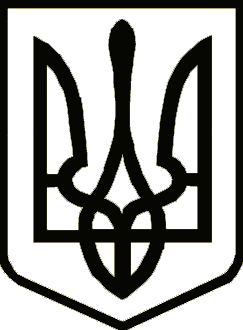 Україна	                  СРІБНЯНСЬКА СЕЛИЩНА РАДАРОЗПОРЯДЖЕННЯПро розгортання додаткового стаціонарного  пункту незламності на території Срібнянської селищної ради        Керуючись статтями 42, 59 Закону України «Про місцеве самоврядування в Україні», відповідно до Закону України «Про правовий режим воєнного стану», Указів Президента України від 24 лютого 2022 року № 64/2022 «Про введення воєнного стану в Україні» (із змінами), постановою КМУ від 17.12.2022 №1401 «Питання організації та функціонування пунктів незламності», з урахуванням критичної ситуації, що склалася у зв’язку з масованими терористичними атаками російської федерації по об’єктах критичної та цивільної інфраструктури, для надання допомоги населенню в умовах надзвичайної ситуації, жорстких погодних умов та при тривалих відключеннях електроенергії, забезпечення предметами першої необхідності та доступом до інформації, зобов’язую:Розгорнути додатковий стаціонарний пункт незламності за адресою: вул. Галаганівська 43, с.Сокиринці, Прилуцького району, Чернігівської області.Заступнику селищного голови Володимиру ШУЛЯКУ організувати роботу та  належне функціонування пункту незламності вказаного в п.1 даного розпорядження.Визначити НЕМЦЕВУ Наталію Василівну матеріально відповідальною особою в пункті незламності, що розміщений за адресою: вул. Галаганівська 43, с.Сокиринці, Прилуцького району, Чернігівської області.Контроль за виконанням розпорядження покласти на заступника селищного голови Володимира ШУЛЯКА.Селищний голова		        	                                          	        Олена ПАНЧЕНКО 03лютого 2023 року    смт Срібне			      №14